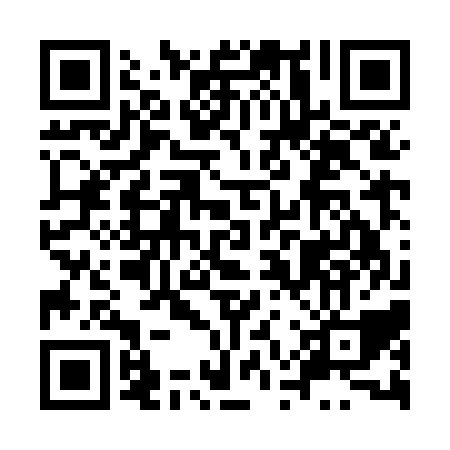 Prayer times for Char Gabsara, BangladeshWed 1 May 2024 - Fri 31 May 2024High Latitude Method: NonePrayer Calculation Method: University of Islamic SciencesAsar Calculation Method: ShafiPrayer times provided by https://www.salahtimes.comDateDayFajrSunriseDhuhrAsrMaghribIsha1Wed4:045:2611:583:256:307:522Thu4:035:2511:583:256:317:523Fri4:035:2411:583:256:317:534Sat4:025:2411:583:246:327:545Sun4:015:2311:573:246:327:546Mon4:005:2211:573:246:337:557Tue3:595:2211:573:246:337:568Wed3:585:2111:573:236:347:579Thu3:585:2011:573:236:347:5710Fri3:575:2011:573:236:357:5811Sat3:565:1911:573:236:357:5912Sun3:555:1911:573:236:367:5913Mon3:545:1811:573:226:368:0014Tue3:545:1811:573:226:378:0115Wed3:535:1711:573:226:378:0216Thu3:525:1711:573:226:388:0217Fri3:525:1611:573:226:388:0318Sat3:515:1611:573:226:398:0419Sun3:515:1511:573:216:398:0420Mon3:505:1511:573:216:408:0521Tue3:495:1511:573:216:408:0622Wed3:495:1411:573:216:418:0623Thu3:485:1411:583:216:418:0724Fri3:485:1411:583:216:428:0825Sat3:475:1311:583:216:428:0826Sun3:475:1311:583:216:438:0927Mon3:475:1311:583:216:438:1028Tue3:465:1311:583:216:448:1029Wed3:465:1211:583:216:448:1130Thu3:455:1211:583:216:458:1231Fri3:455:1211:583:216:458:12